Please complete the PMI Chattanooga Mentoring Application form for Protégé & Mentors as applicable.  Please note that PMI Chattanooga keeps all contact information private. LinkedIn profiles should be public, however, and will be used to introduce people to one another.I am interested in:Contact InformationBackground InformationDo you have any timing, schedule, employment or security constraints that could affect your ability to participate in this program? This might include travel schedules, security clearances or competitive conflicts.What are your objectives for this effort? What do you hope to accomplish? Please be as specific as possible. For example, if you want to improve your project risk management skills please describe how and why.Based on the level of guidance and professional development you are seeking and the time commitment you can make to the Mentor / Protégé relationship, which package from the list below appears to be the most appealing:By entering into the mentoring program, participants agree that neither the PMI, the PMI Chattanooga Chapter, nor any other participants have any liability for the suggestions and/or advice provided to them during the mentoring relationship.Helping someone as their MentorFinding someone to help me as a MenteeFull Name:LastFirstM.I.Address:Street AddressApartment/Unit #CityStateZIP CodeHome Phone:Alternate Phone:Email:LinkedIn ID:Are you a PMI Chattanooga member? (this program is only open to members)Are you a PMP?Number of years as a Project Manager:Present industry in which you work:Interests/Hobbies:What is motivating you to seek a mentor at this time or motivating you to volunteer to serve as a mentor at this time? (Please answer as applicable) 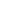 Mentor Gold: This program is intended for protégés who are looking for a large degree of support, guidance, and advice from an experienced Project Management Professional. Typically, this program might be recommended for a new Project Manager just beginning their career or for a Project Manager transitioning to a new industry.Time Commitment: 5 - 6 hours a week Monthly Communication Goals:2 In - Person Meetings5 - 6 Phone Calls (Protégés will be able to call their Mentors at mutually convenient times. These times will be arranged via emails between the Mentor and the Protégé)Consistent Email Communications (Protégés will be able to initiate email communications seeking guidance through questions and requests. Mentors should respond within 48 hours.) 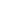 Mentor SilverThis program would be recommended for a relatively new or mid - career Project Manager looking for support and guidance in their career or with actual projects.Time Commitment: 3 - 4 hours a weekMonthly Communication Goals:1 In - Person Meeting2 - 3 Phone CallsConsistent Email Communications 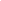 Mentor Flex This program would be recommended for a mid - career Project Manager looking for support and guidance in their career.Time Commitment: 1 - 2 hours a weekMonthly Communication Goals:1 - 2 Phone CallsConsistent Email CommunicationsElectronic Signature:Date: